Szkoła Podstawowa im. Bronisława Czecha w Pleśnej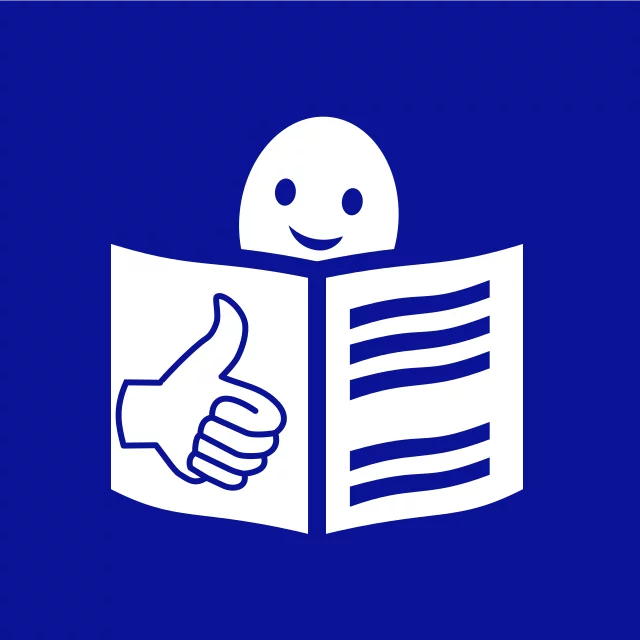 Czym zajmuje się szkoła ?W naszej szkole uczymy uczniów w wieku przedszkolnym oraz w klasach od pierwszej do ósmej. Jest to szkoła publiczna, co oznacza, że nauka w niej jest bezpłatna. 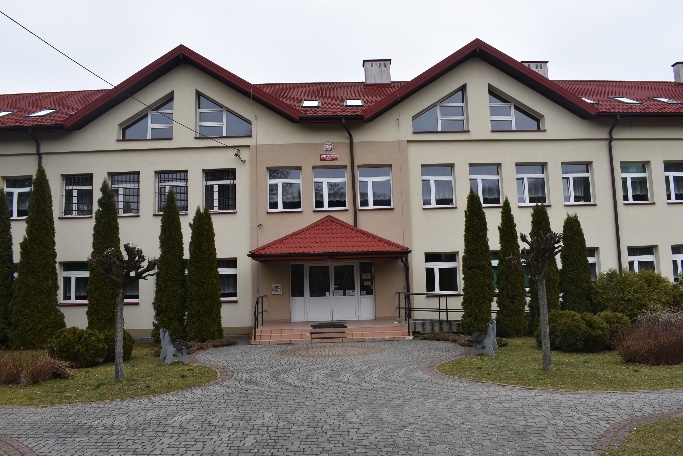 W szkole pracują różni ludzie, takie jak nauczyciele, pracownicy sekretariatu i pracownicy administracji.Szkoła pomaga dzieciom:Nauczyć się tego, co jest potrzebne do zrobienia egzaminu końcowego.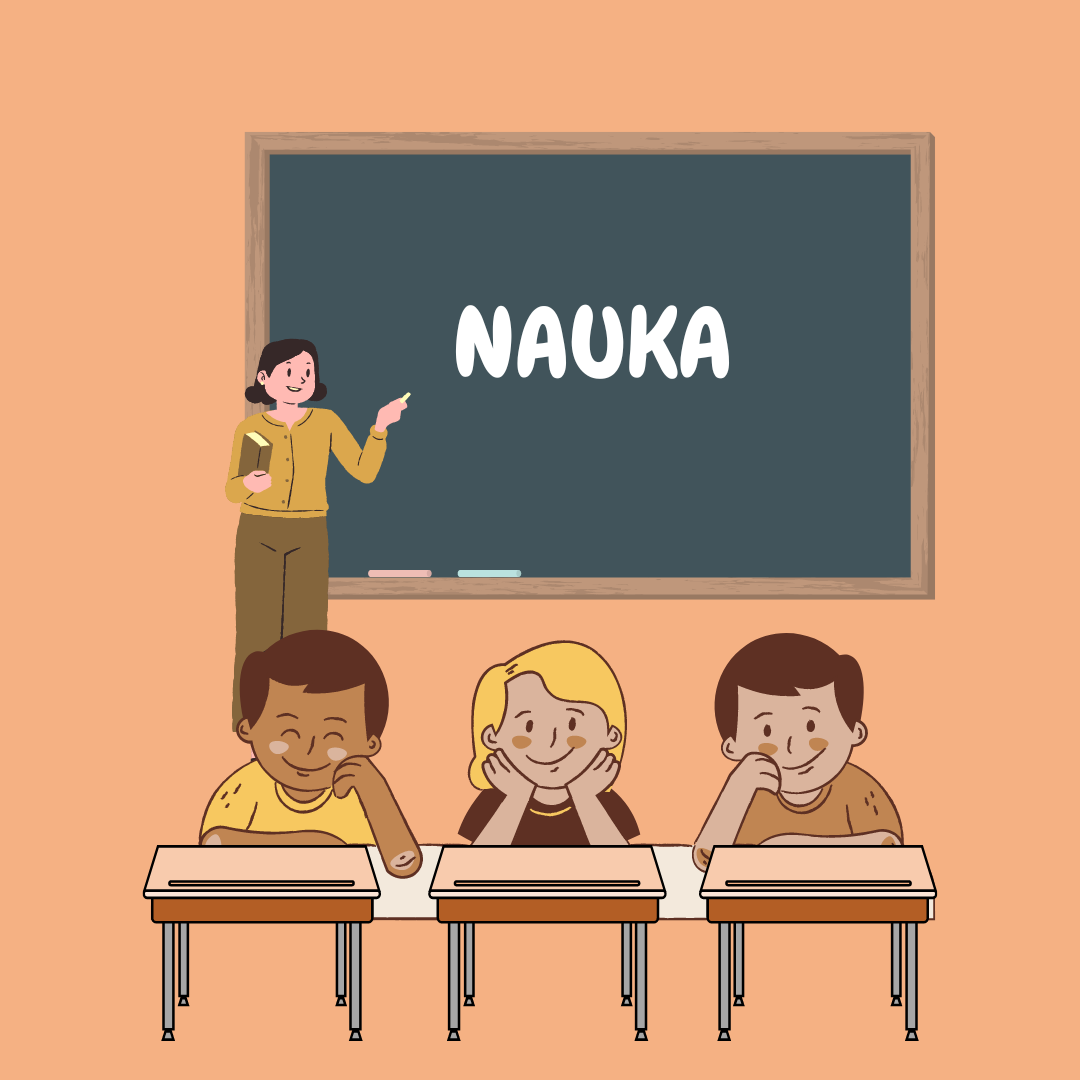 Przygotować się do nauki w szkole podstawowej.Uczyć się samodzielności i pracy w grupie.Odpowiednio rozwijać się dzięki edukacji, opiece i wychowaniu.Rozwijać zainteresowania poprzez zajęcia pozalekcyjne.Przygotować się do egzaminu ósmoklasisty.W naszej szkole możesz załatwić: 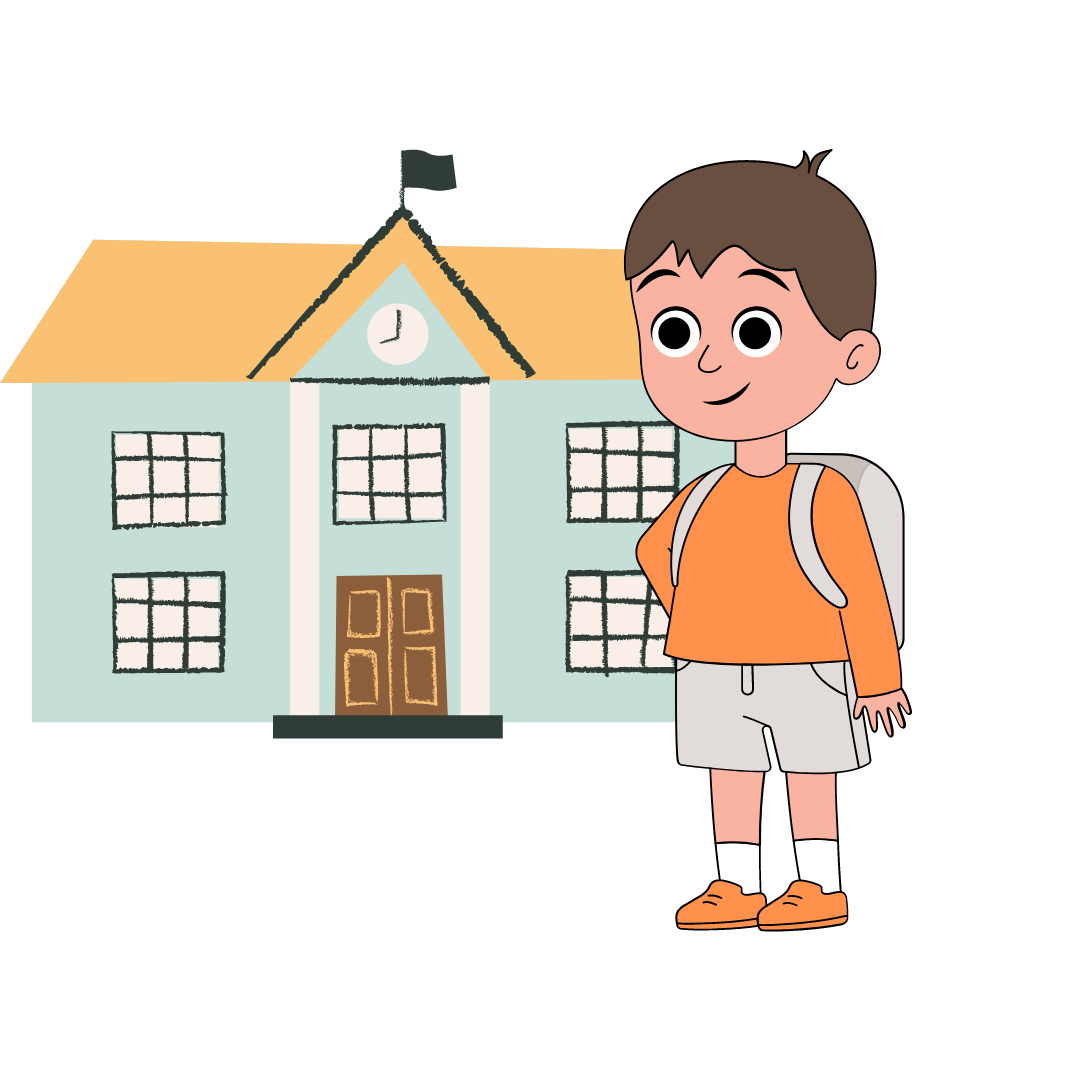 Zapisanie dziecka do szkoły.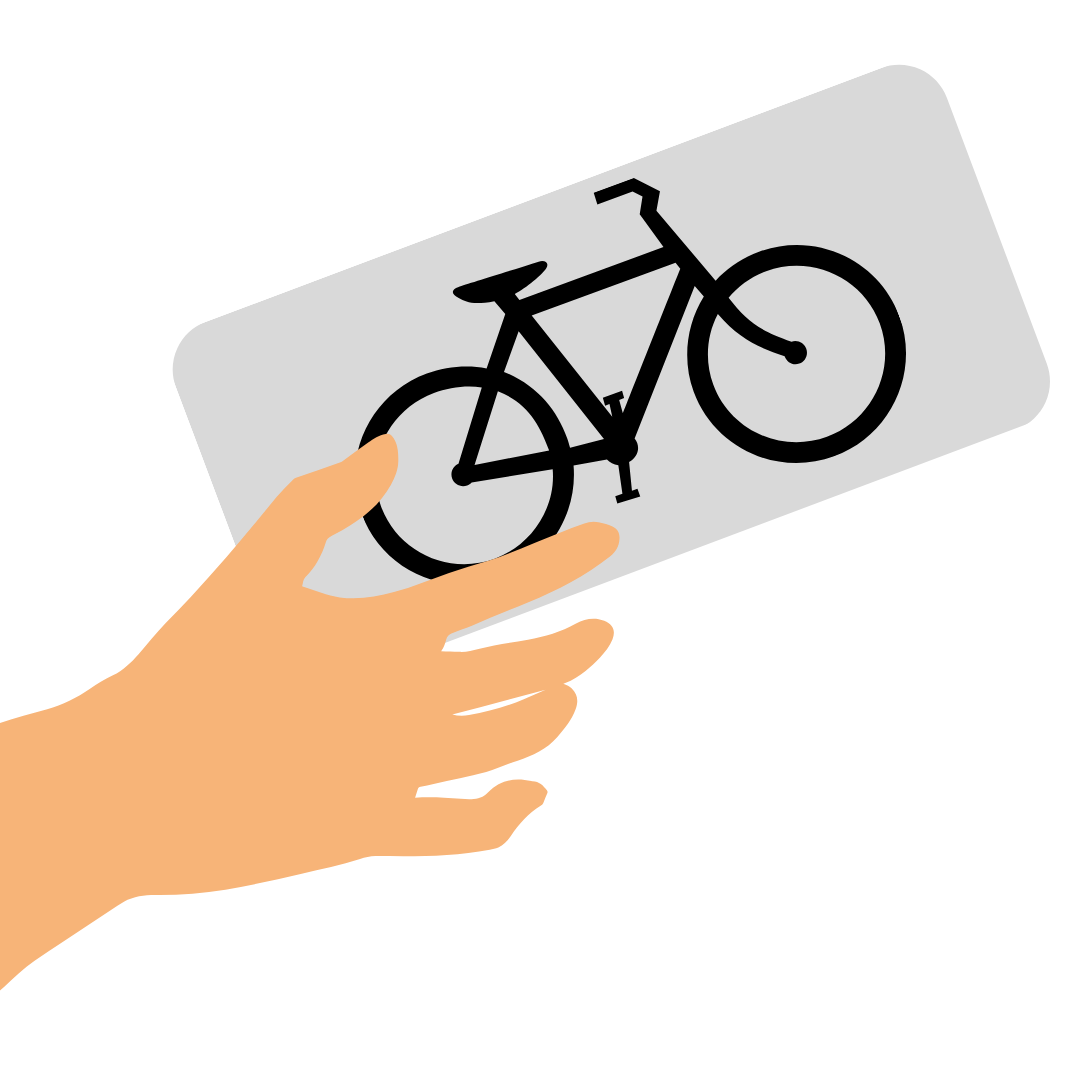 Otrzymanie karty rowerowej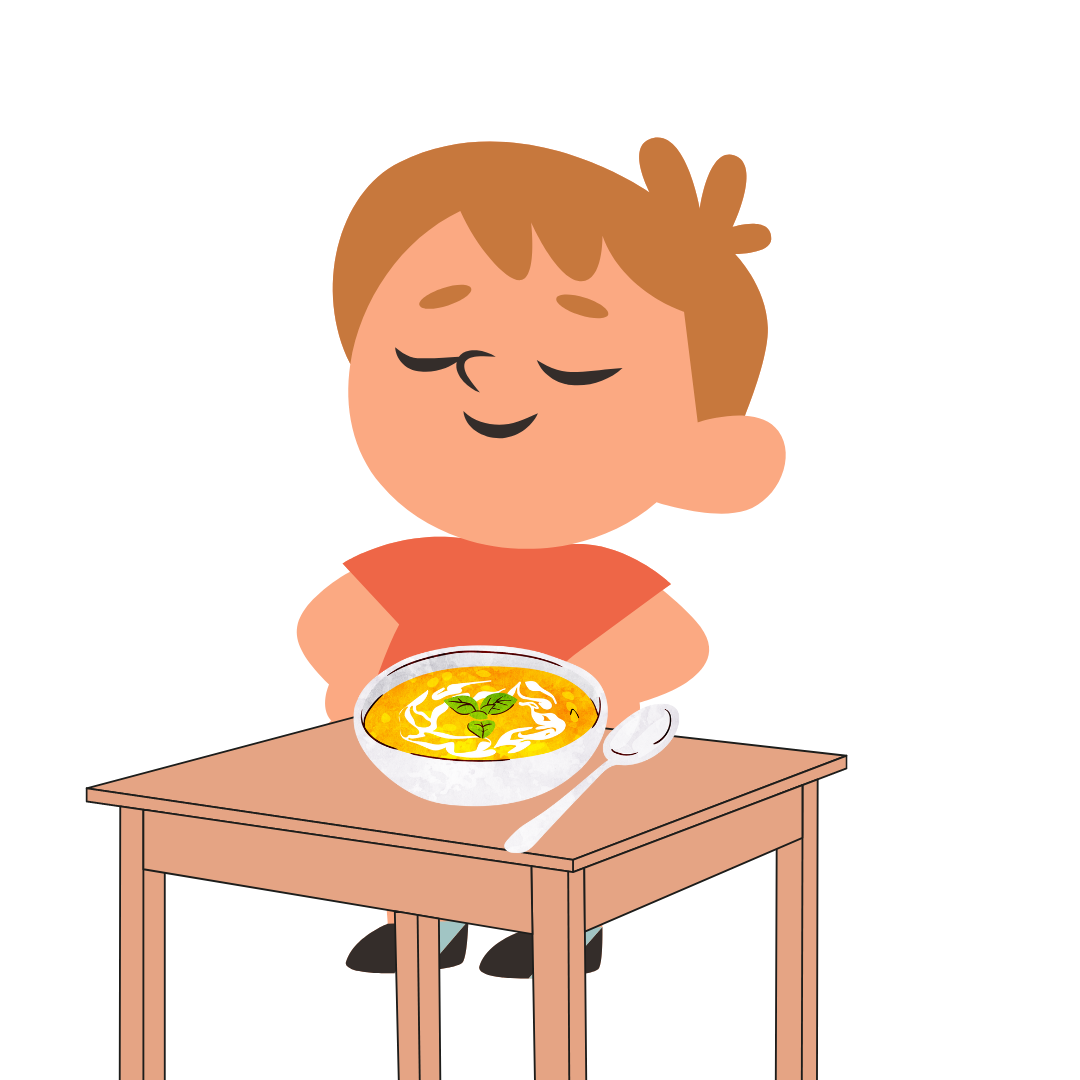 Korzystanie z posiłków dla dzieci.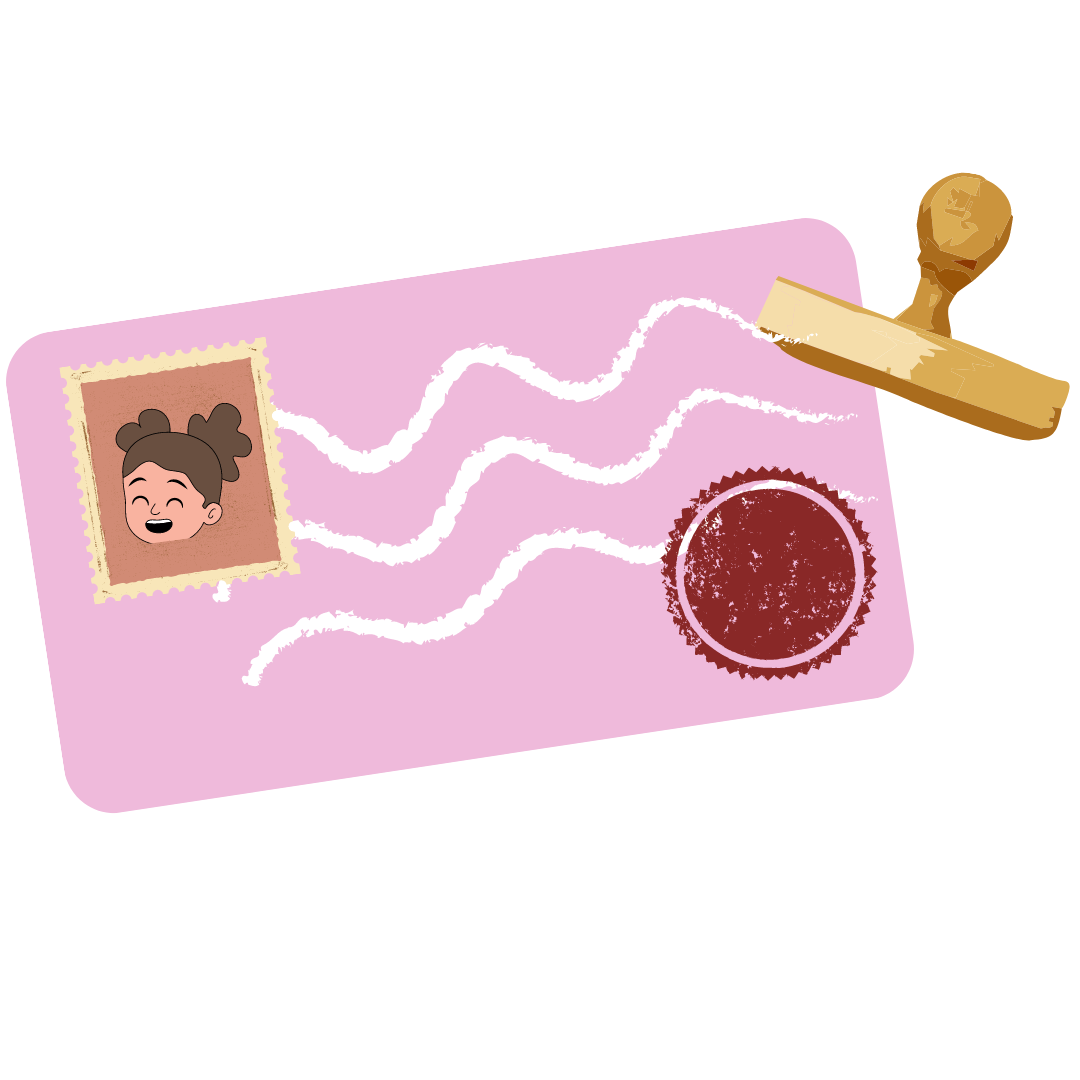 Uzyskanie legitymacji szkolnej.Otrzymanie zaświadczeń.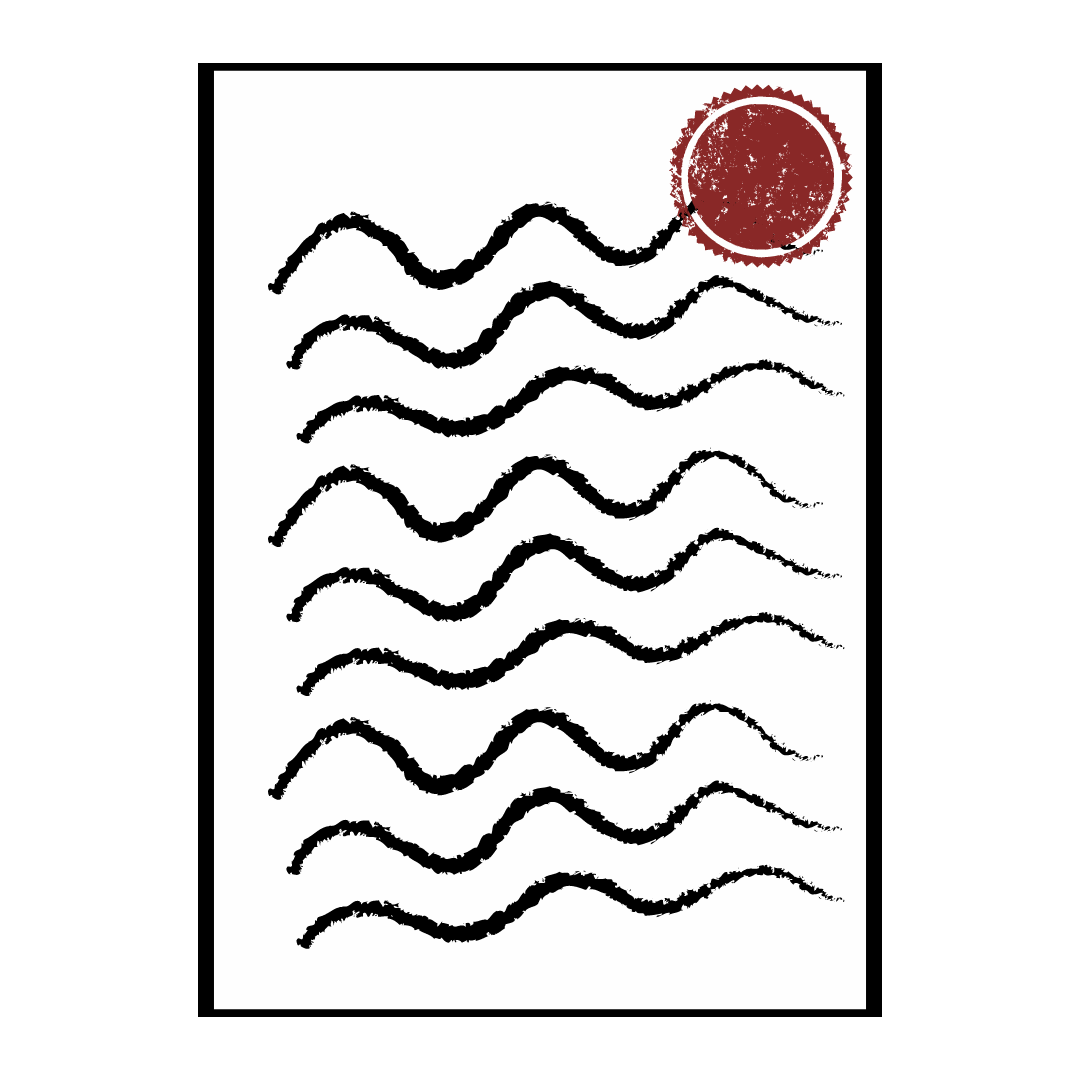 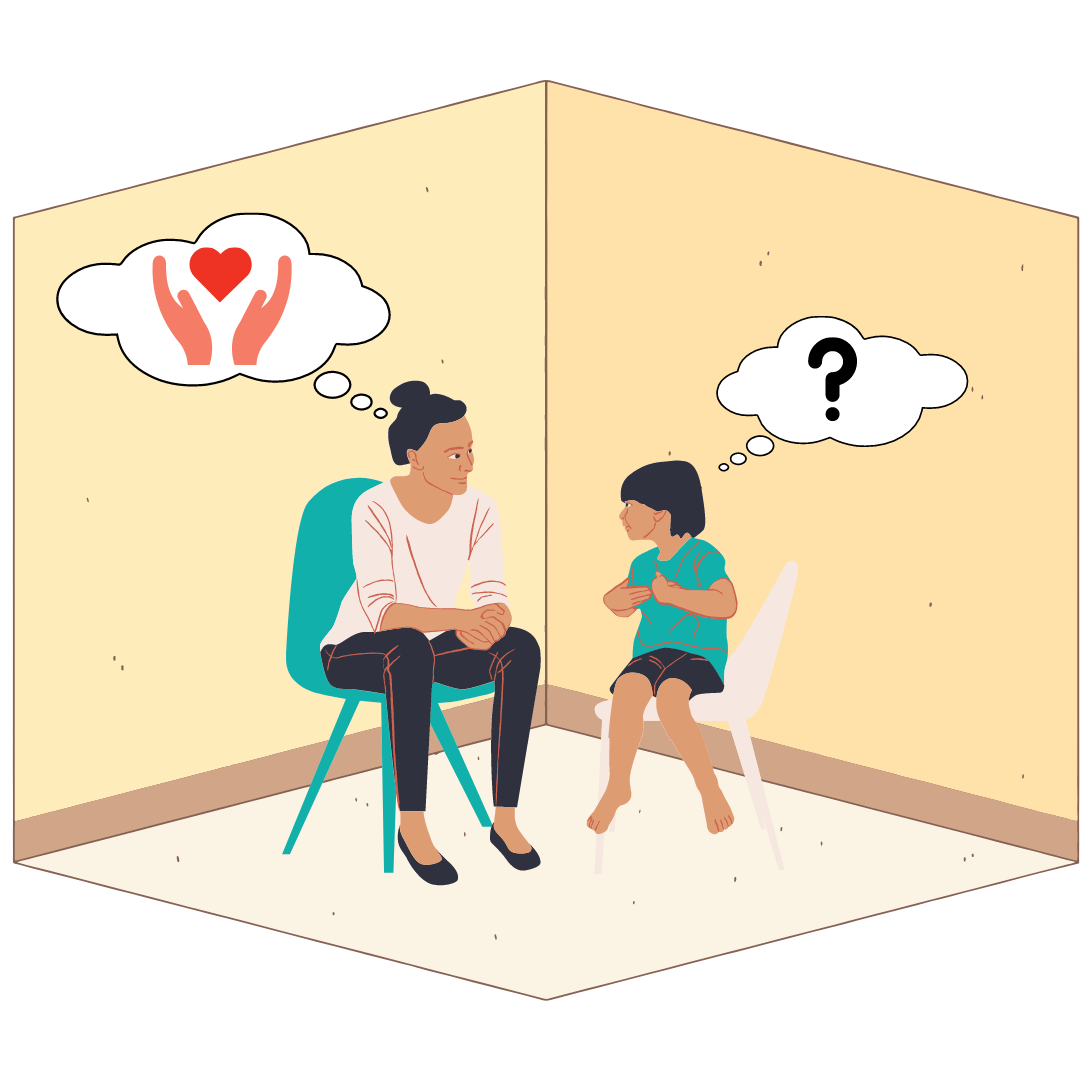 Spotkania z psychologiem, pedagogiem i pielęgniarką szkolną.Jeżeli chcesz się skontaktować z naszą szkołą możesz: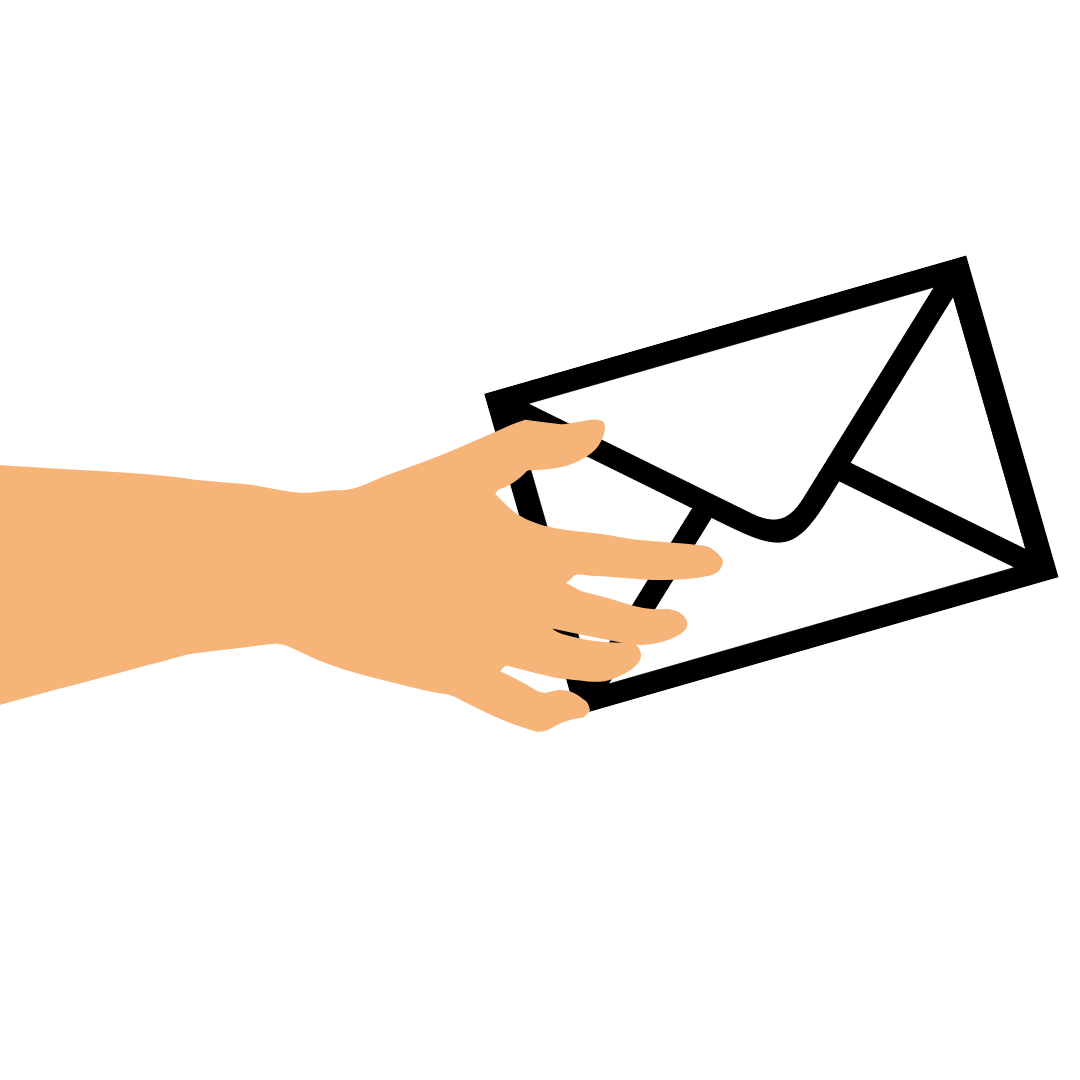 Napisać pismo i wysłać je na adres: Szkoła Podstawowa im. Bronisława Czecha w Pleśnej 33-171 Pleśna 228.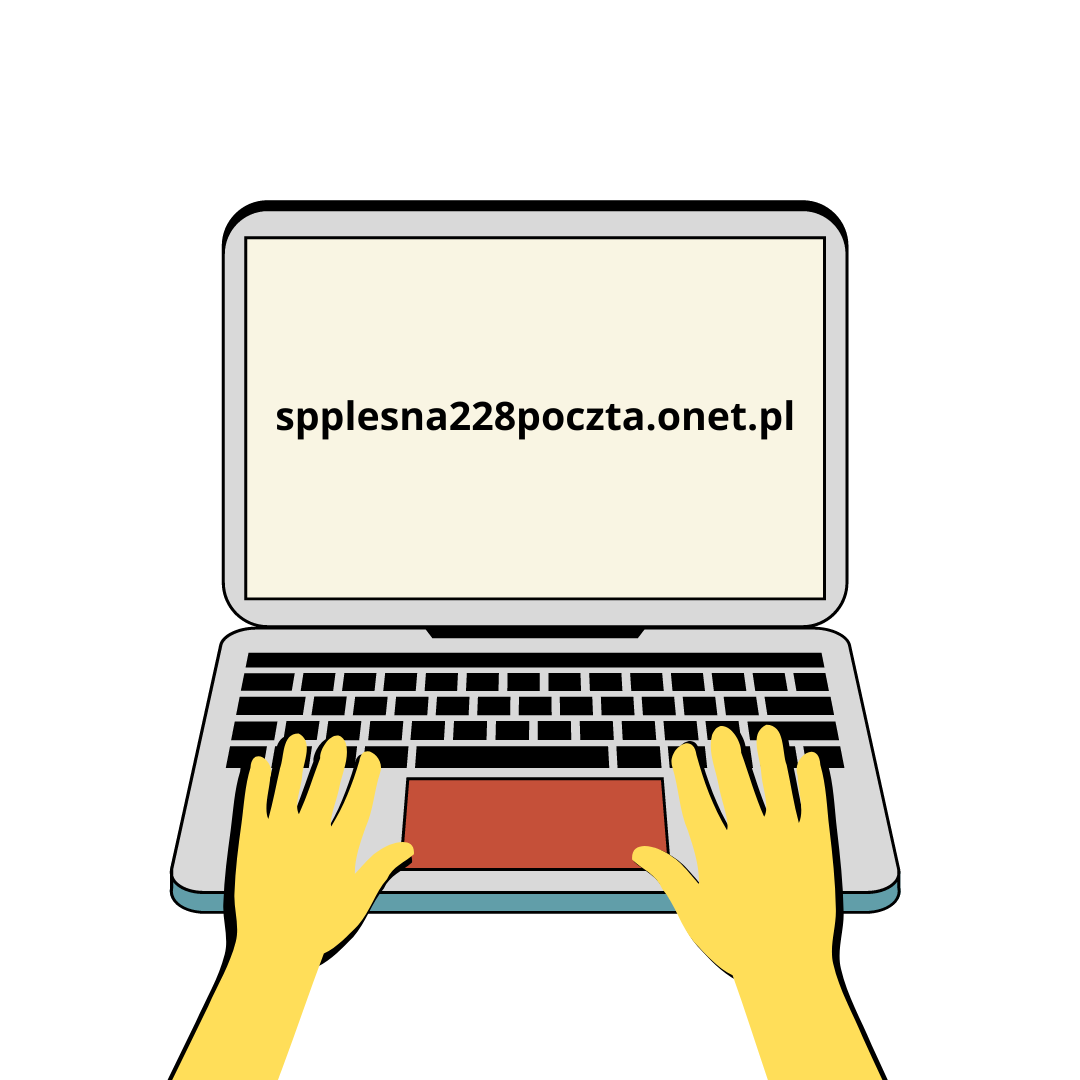 Możesz wysłać e-mail na adres: spplesna228@poczta.onet.pl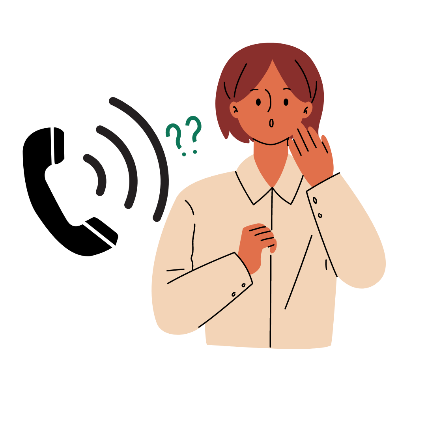 Możesz zadzwonić pod numer telefonu: 14 679 81 22.Możesz przyjść do sekretariatu szkoły od poniedziałku do piątku w godzinach od 7:30 do15:30.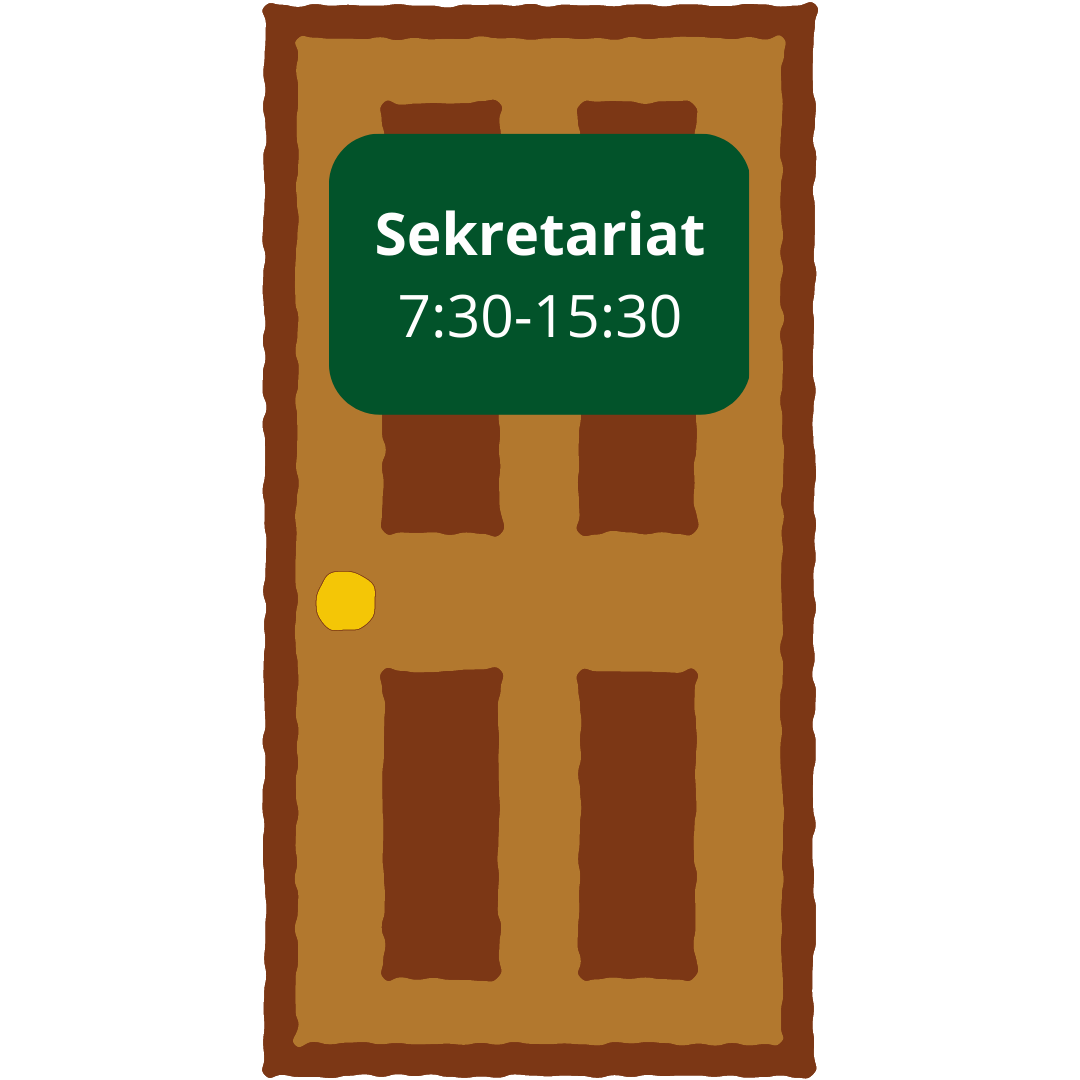 Sekretariat to miejsce, w którym można zostawić pismo, podanie, dokumenty i otrzymać potrzebną informację o szkole.Jak trafić do sekretariatu?Sekretariat znajduje się na parterze, po lewej stronie od wejścia do szkoły (wejście główne), a następnie drugie drzwi na prawo.Opis budynku szkoły:Budynek ma trzy wejścia, a jedno z nich jest zadaszone. Do wejść prowadzą schody. Wejście główne od strony drogi ma również pochylnię.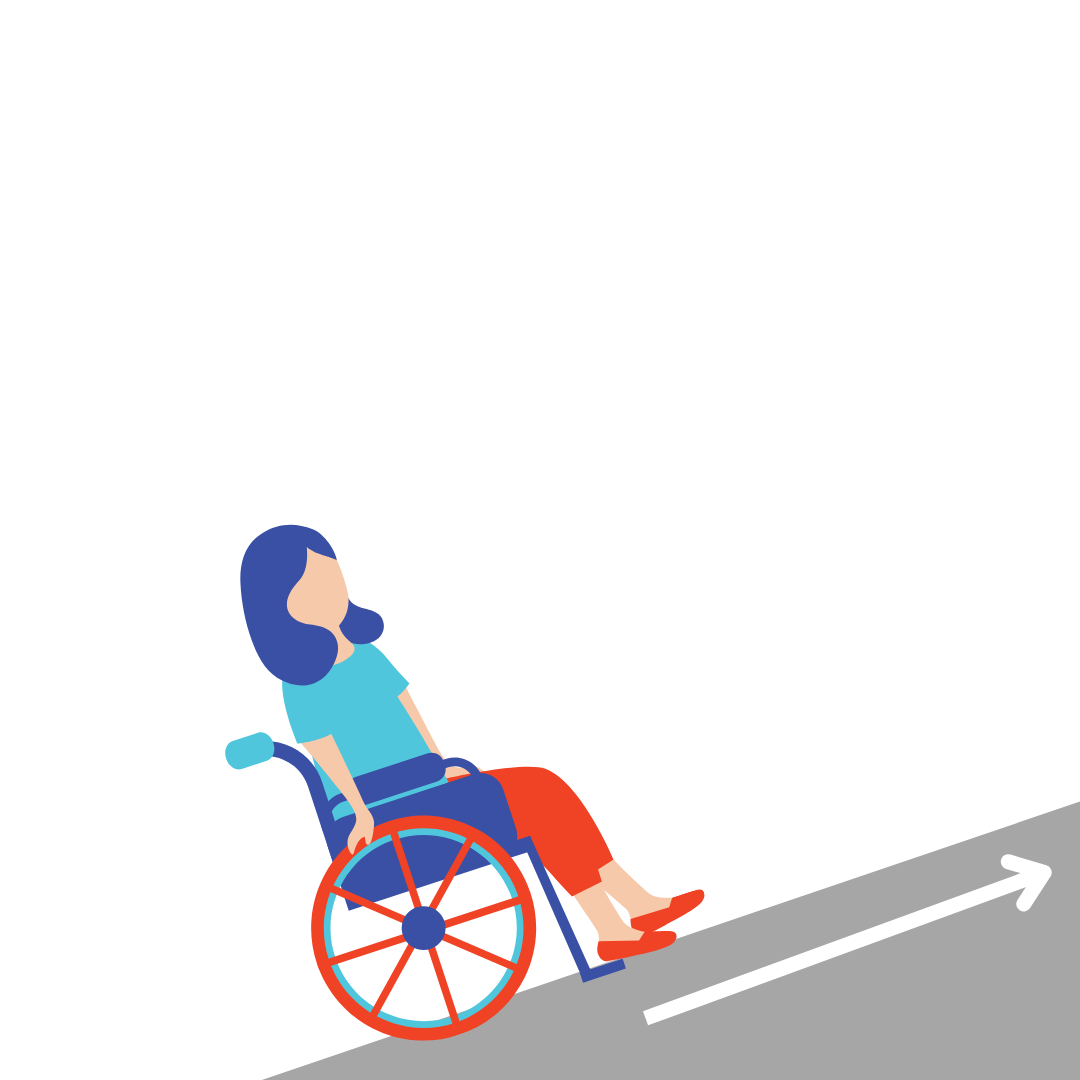 W budynku są korytarze, schody i balustrady. Budynek ma trzy piętra nad ziemią i jedno podziemne, do którego można dostać się tylko po schodach.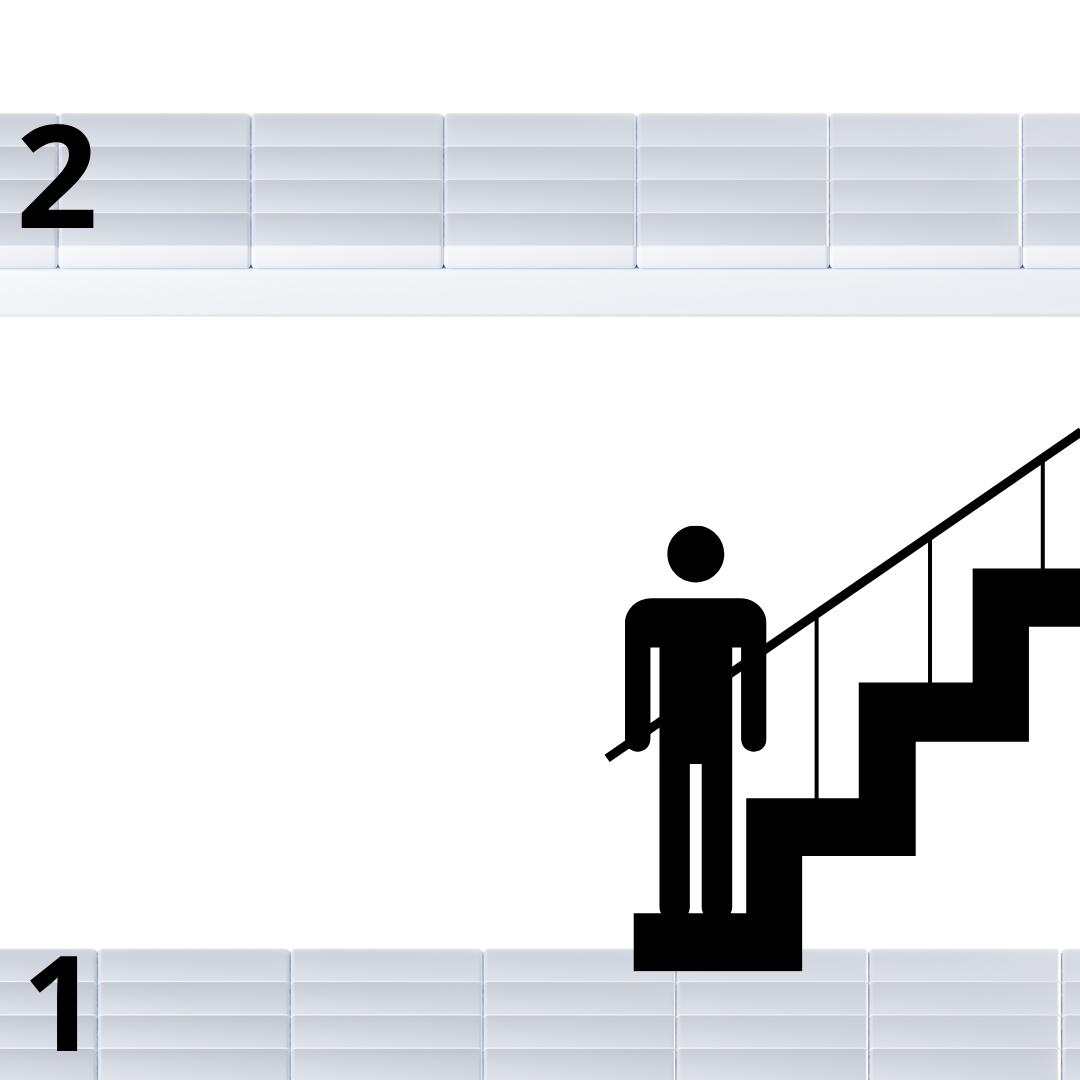 W budynku nie ma platform, informacji głosowych ani pętli indukcyjnych.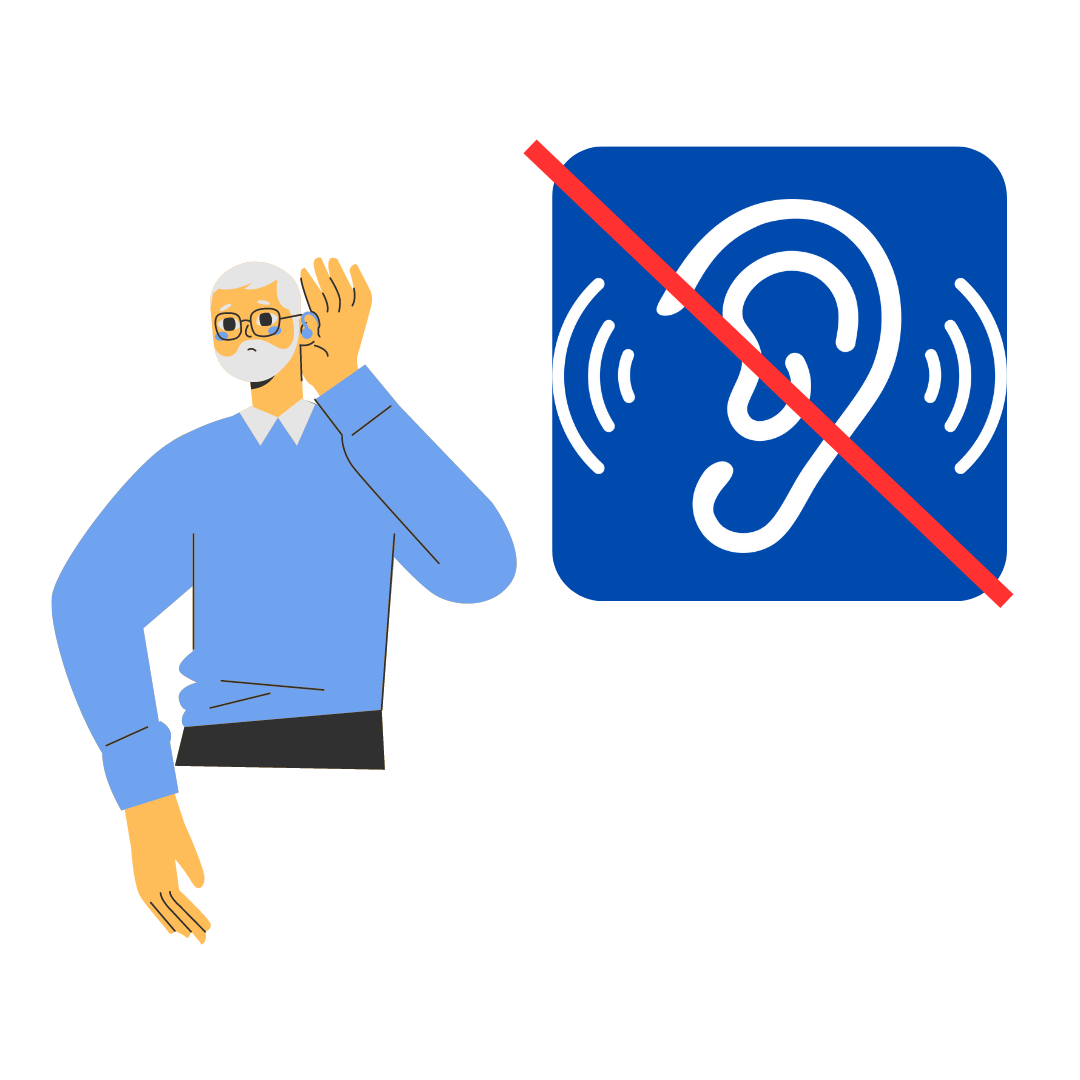 Na terenie szkoły nie ma tłumacza języka migowego.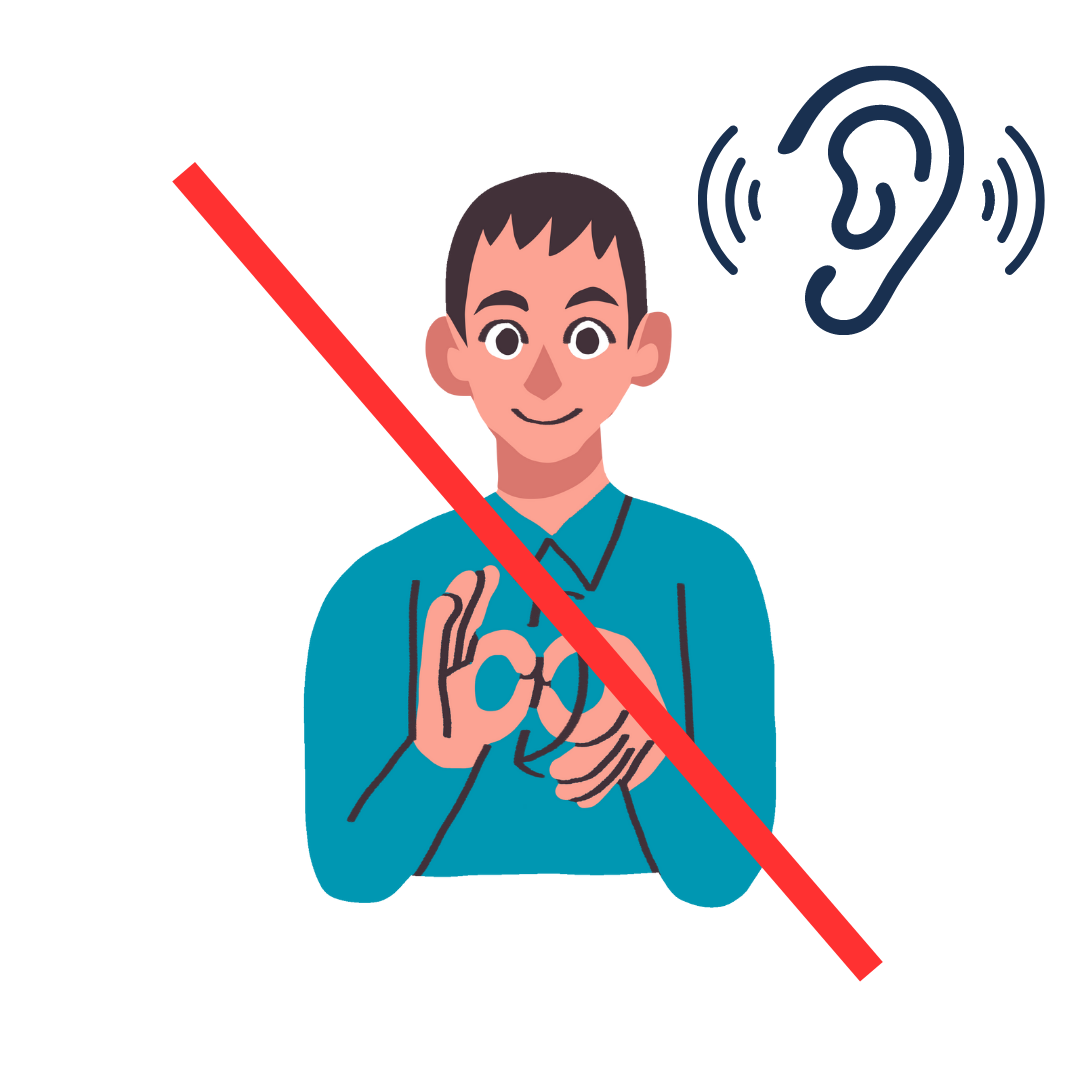 W budynku nie ma oznaczeń w alfabecie brajla ani oznaczeń kontrastowych lub w druku powiększonym dla osób niewidomych i słabowidzących.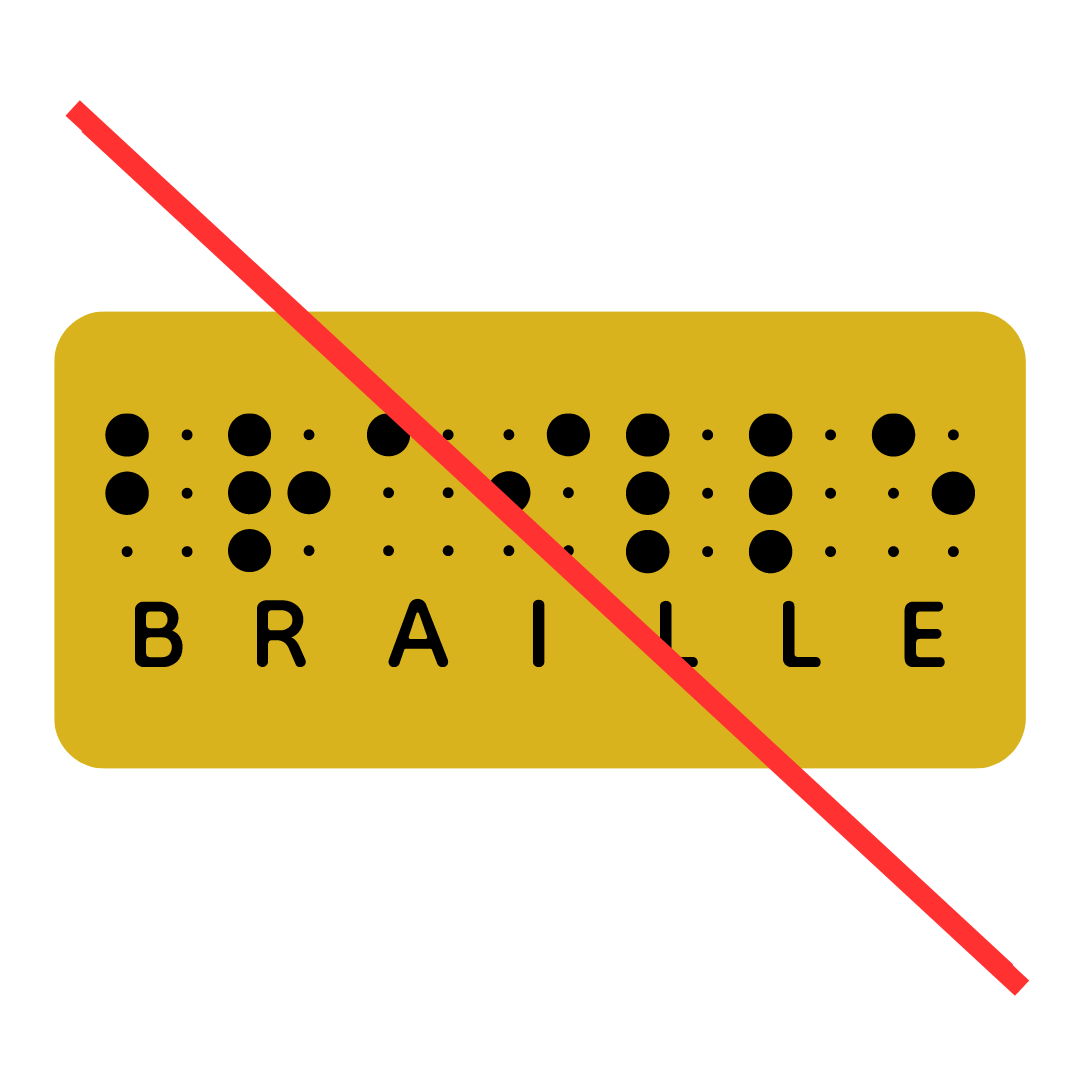 Najbliższe miejsca parkingowe dla osób z niepełnosprawnościami znajdują się na parkingu przy szkole.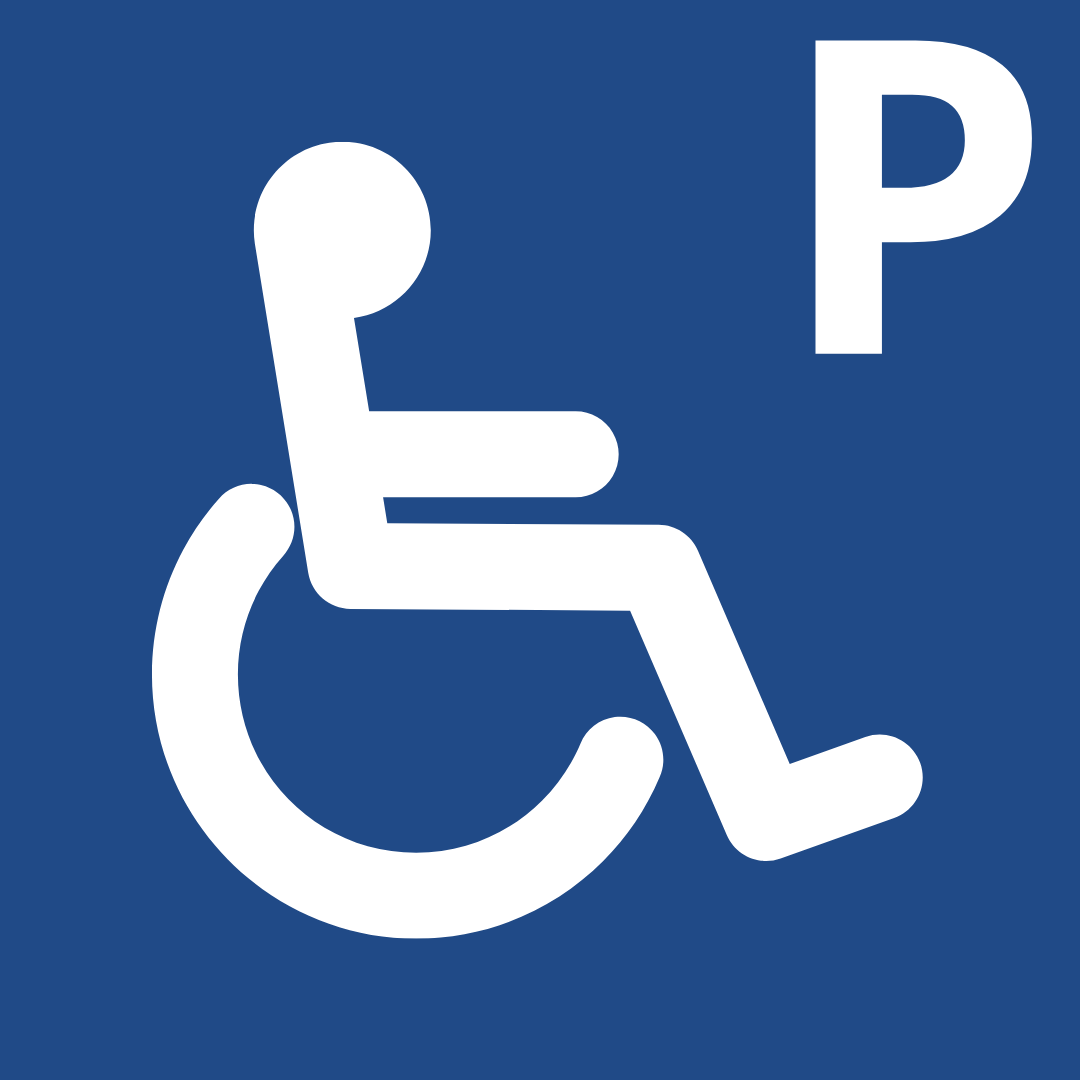 Nie ma informacji, czy wstęp z psem asystującym jest możliwy do wszystkich pomieszczeń budynku.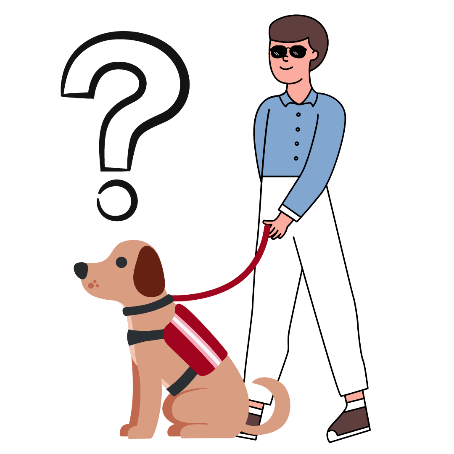 Budynek ma toaletę dostosowaną do potrzeb osób z niepełnosprawnością.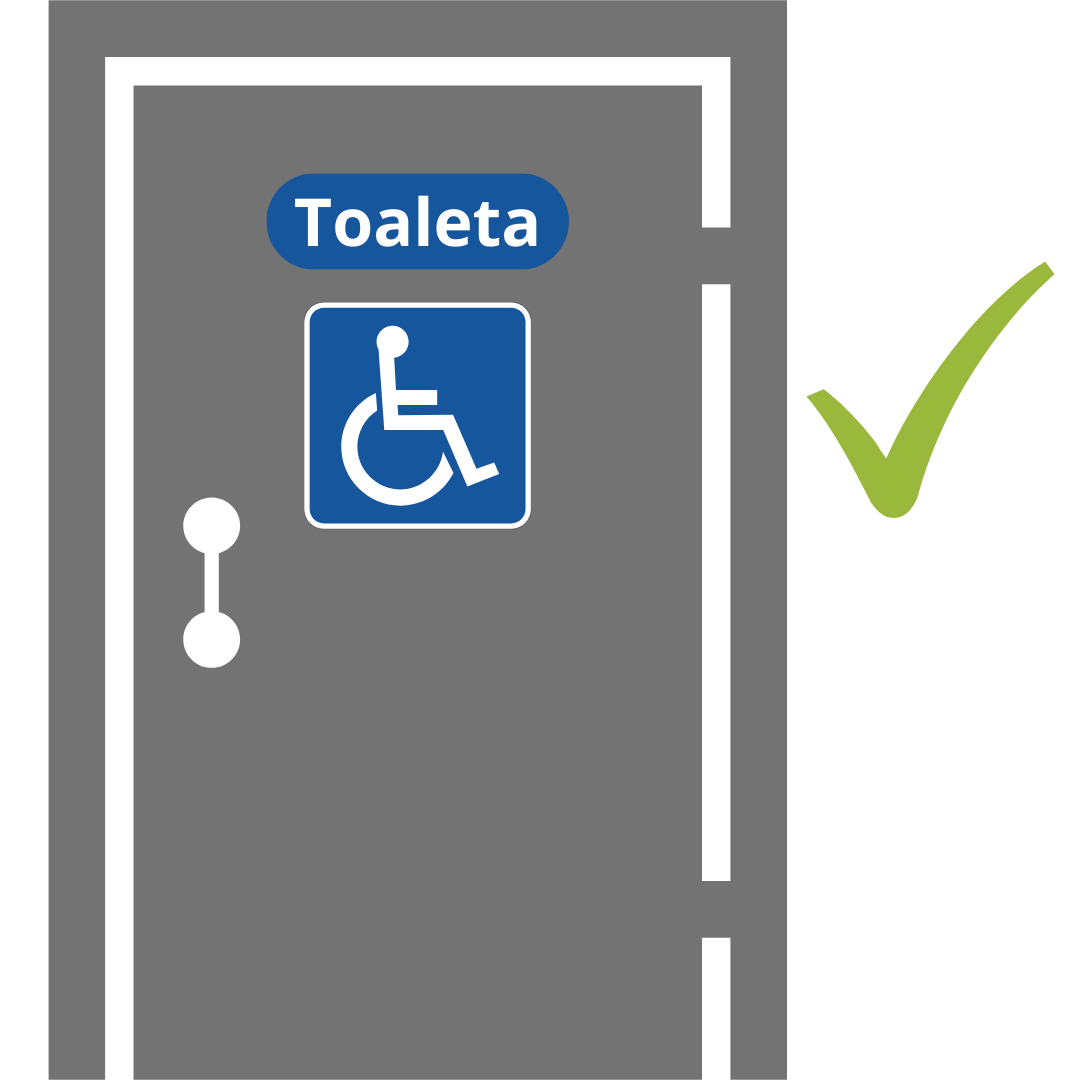 Drogi ewakuacyjne w budynku są oznakowane.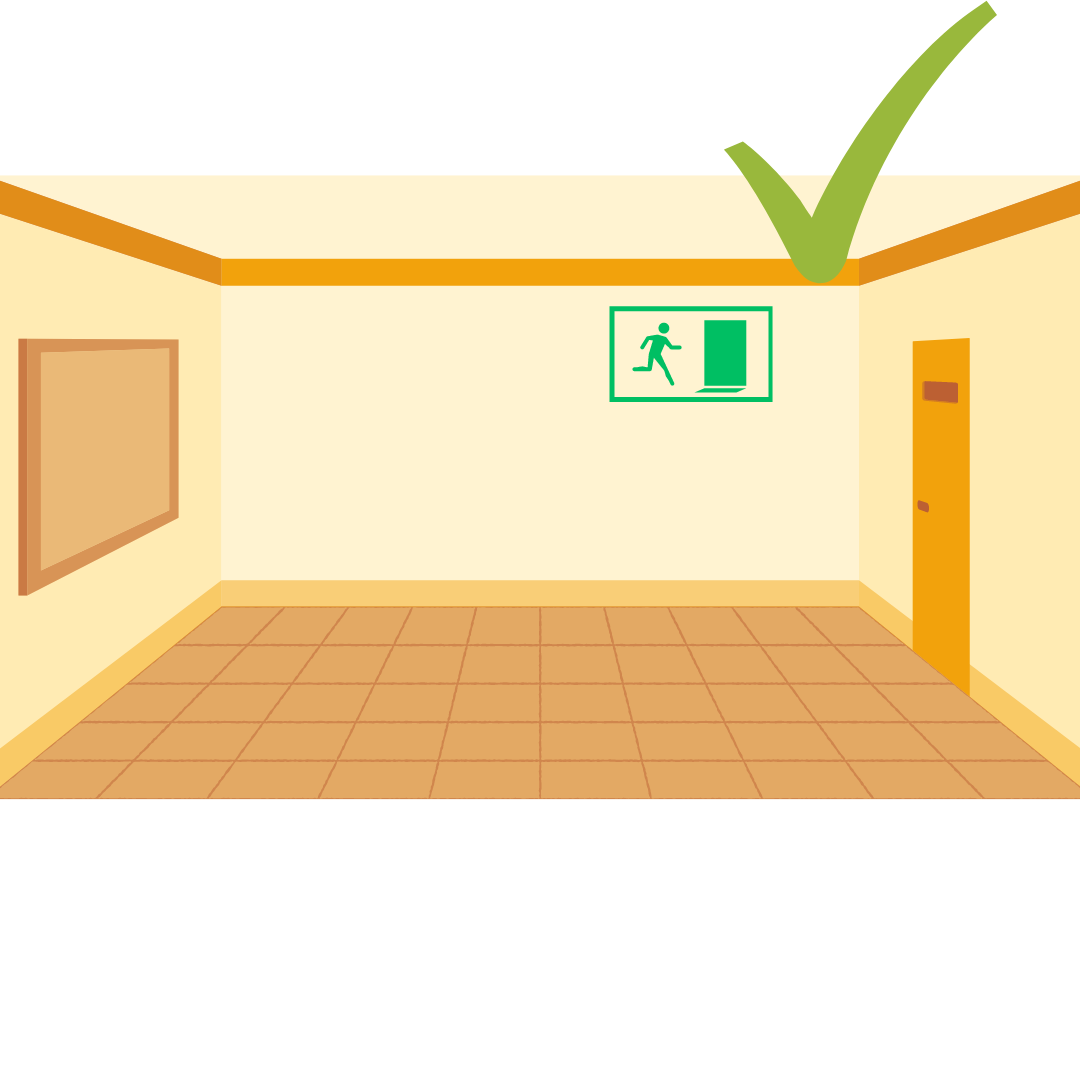 Nie ma windy do celów ewakuacyjnych.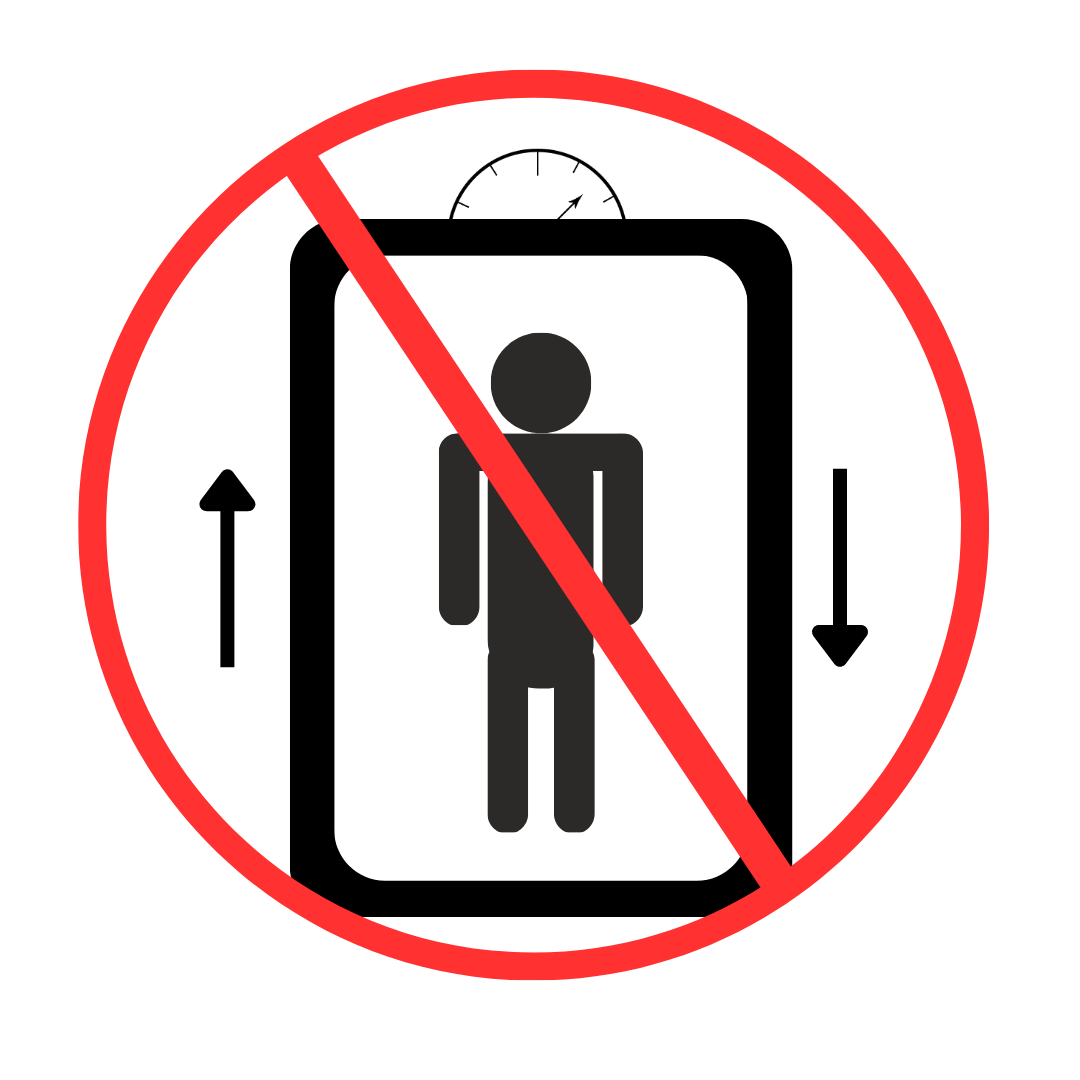 